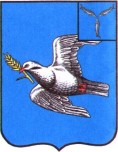 Муниципальное общеобразовательное учреждение 
«ООШ с.Озерки Духовницкого района Саратовской области»ПРИКАЗ от 01.09.2011 										№119«Об утверждении образовательной программы начального 
общего образования на 2011-2012, 2011-2015 уч.г.» В целях обеспечения эффективного введения ФГОС НОО, на основании Приказа Управления образования Духовницкого муниципального района Саратовской области от 18.03.2011г. №112, решения педагогического совета от 30.08.2011г. №1. ПРИКАЗЫВАЮ:Утвердить образовательную программу начального общего образования МОУ «ООШ с.Озерки Духовницкого района Саратовской области» на 2011-2015 уч.г. (Приложение №1).  Директор школы: 			Н.А. Алябухова 